JOHN SPENDLUFFETECHNOLOGY COLLEGE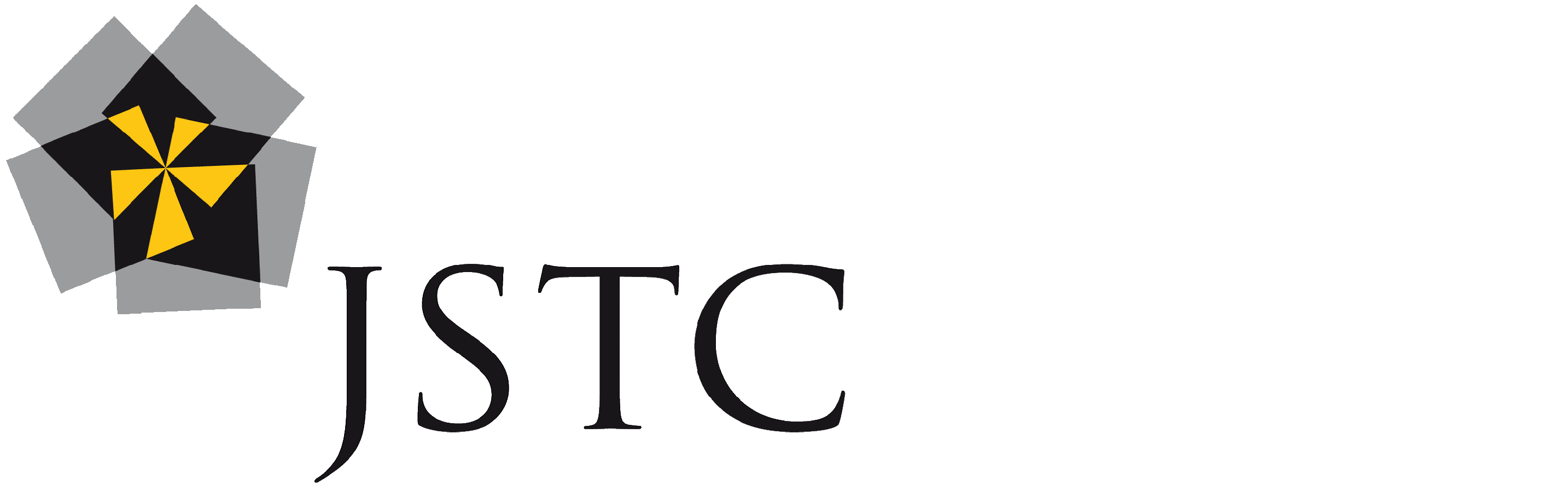 EXAMINATIONS 	ESCALATION PROCESS 2023-2024Purpose of the processIn terms of internal governance arrangements, it is the responsibility of the head of centre to ensure that John Spendluffe Technology College (JSTC) has in place a written escalation process should the head of centre, or a member of the senior leadership team with oversight of examination administration, be absent.This process confirms the main duties and responsibilities to be escalated. This process also supports JSTC being able to confirm to an awarding body the external governance arrangements so that the awarding body has confidence in the integrity of centre activities such as the delivery of qualifications and the conducting of examinations and assessments.Before examinations (Planning)In the event of the absence of the head of centre or the member of senior leadership with oversight of examination administration, responsibility for implementing JCQ regulations and requirements relating to activity prior to examinations will be escalated to:Rachael Norton, Deputy Head (Pastoral)Robert Thornalley Assistant Head (Safeguarding & Welfare)Pip Forman, Assistant Head (SENCO)John Bentley, Assistant Head (Progress & Standards)Susie Powell, Assistant Head (Staff wellbeing)Anna Appleyard, Assistant HeadLizzie Arrowsmith, Assistant HeadKaty Startin, Assistant HeadAll members of the SLT are experienced in the protocols and processes that support good examination procedures and standards.  They have all been issued with the most up-to-date regulations.To support understanding of the regulations and requirements, the following JCQ publications will be referenced:General Regulations for Approved Centres Instructions for conducting examinations Access Arrangements and Reasonable AdjustmentsInstructions for conducting courseworkInstructions for conducting non-examination assessmentsSuspected Malpractice – Policies and ProceduresA guide to the special consideration processMain duties and responsibilities relate to:Third party arrangementsCentre statusConfidentiality Communication Recruitment, selection, training and support External and Internal governance arrangementsDelivery of qualificationsPublic liabilityConflicts of interestControlled assessments, coursework and non-examination assessments Security of assessment materialsNational Centre Number RegisterCentre inspectionsAdditional JCQ publication for reference:JCQ Centre Inspection Service ChangesPolicies available for inspectionSpecific JCQ publications for reference:General Regulations for Approved Centres (section 5)Instructions for conducting examinations (section 25)Access Arrangements and Reasonable Adjustments (section 5)Personal data, freedom of information and copyrightAdditional JCQ publication for reference:Information for candidates – Privacy NoticeCentre-specific information for referenceIn the Exams Office is a manual of ‘The Exams Year’ – this outlines what needs doing at specific points during the year.  MIS manual is also available as a reference point, plus a list of all awarding bodies used directing them to Exams Office support.Before examinations (Entries and Pre-exams)In the event of the absence of the head of centre or the member of senior leadership with oversight of examination administration, responsibility for implementing JCQ regulations and requirements relating to entries and exam preparation will be escalated in order to:Rachael Norton, Deputy Head (Pastoral)Robert Thornalley Assistant Head (Safeguarding & Welfare)Pip Forman, Assistant Head (SENCO)John Bentley, Assistant Head (Data and Timetable)Susie Powell, Assistant Head (Staff wellbeing)Anna Appleyard (Assistant Head)Lizzie Arrowsmith, Assistant HeadKaty Startin (Assistant Head)To support understanding of the regulations and requirements, sections of relevant JCQ publications will be specifically referenced including:General Regulations for Approved Centres (section 5)Instructions for conducting examinations (sections 1-15)Access Arrangements and Reasonable Adjustments (sections 6-8)Main duties and responsibilities relate to:Access arrangements and reasonable adjustmentsEntries (including ensuring appropriate controls are in place which allow accurate entries to be submitted to the awarding bodies)Additional JCQ publications for reference:Key dates Guidance Notes for Transferred CandidatesAlternative Site guidance notesGuidance notes for overnight supervision of candidates with a timetable variationCentre assessed work (including ensuring appropriate controls are in place which allow accurate internally assessed marks to be submitted to the awarding bodies)Additional JCQ publication for reference:Guidance Notes – Centre Consortium ArrangementsCandidate informationAdditional JCQ publications for reference:Information for candidates documentsExam Room PostersDuring examinations (Exam time)In the event of the absence of the head of centre or the member of senior leadership with oversight of examination administration, responsibility for implementing JCQ regulations and requirements relating to during exam time will be escalated in order to:Rachael Norton, Deputy Head (Pastoral)Robert Thornalley Assistant Head (Safeguarding & Welfare)Pip Forman, Assistant Head (SENCO)John Bentley, Assistant Head (Data and Timetable)Susie Powell, Assistant Head (Staff wellbeing)Anna Appleyard (Assistant Head)Lizzie Arrowsmith, Assistant HeadKaty Startin (Assistant Head)The centre also has in place a member of the senior leadership team who will provide support and guidance to the examinations officer and ensure that the integrity and security of examinations and assessments is maintained throughout an examination series.To support understanding of the regulations and requirements, sections of relevant JCQ publications will be specifically referenced including:General Regulations for Approved Centres (sections 3, 5)Instructions for conducting examinations (sections 16-31)Access Arrangements and Reasonable Adjustments (section 8)A guide to the special consideration process (sections 2-7)Main duties and responsibilities relate to:Conducting examinations and assessmentsAdditional JCQ publication for reference:Guidance Notes – Very Late ArrivalMalpractice Retention of candidates’ workAfter examinations (Results and Post-Results)As a contingency to enable the prompt handling of urgent issues only, the centre responds to the awarding bodies’ request for information regarding the contact details of a senior member of staff (which might include a personal mobile number and/or email address). This will ensure that any urgent matters which might adversely affect candidates which arise outside of term time, and which potentially put qualification awards at risk, can be addressed by awarding bodies with the support of that member of staff. The head of centre will ensure that this member of staff has the necessary authority to mobilise resources to provide this support, which might include resolving issues within the centre itself (GR 5.3)In the event of the absence of the head of centre or the member of senior leadership with oversight of examination administration, responsibility for implementing JCQ regulations and requirements relating to after examinations will be escalated in order to:Rachael Norton, Deputy Head (Pastoral)Robert Thornalley Assistant Head (Safeguarding & Welfare)Pip Forman, Assistant Head (SENCO)John Bentley, Assistant Head (Data and Timetable)Susie Powell, Assistant Head (Staff wellbeing)Anna Appleyard (Assistant Head)Lizzie Arrowsmith, Assistant HeadKaty Startin (Assistant Head)To support understanding of the regulations and requirements, sections of relevant JCQ publications will be specifically referenced including:General Regulations for Approved Centres (section 5)Main duties and responsibilities relate to:Results Additional JCQ publication for reference:Release of Results noticePost-results services and appealsAdditional JCQ publications for reference:Post-Results Services (Information and guidance to centres)JCQ Appeals Booklet (A guide to the awarding bodies’ appeals processes) Certificates 